«ПАЗЛЫ»на определение места звука в словеЗвук [С] в начале словаСнеговик, санки, садовник, салют, самокат, сундук, сабля, стаканЗвук [С] в середине словаВесы, песок. Носорог, лиса, носок, колбаса, оса, гусакЗвук [С] в конце словаГлобус, лотос, брус, чупс, колос, термос, парус, вопрос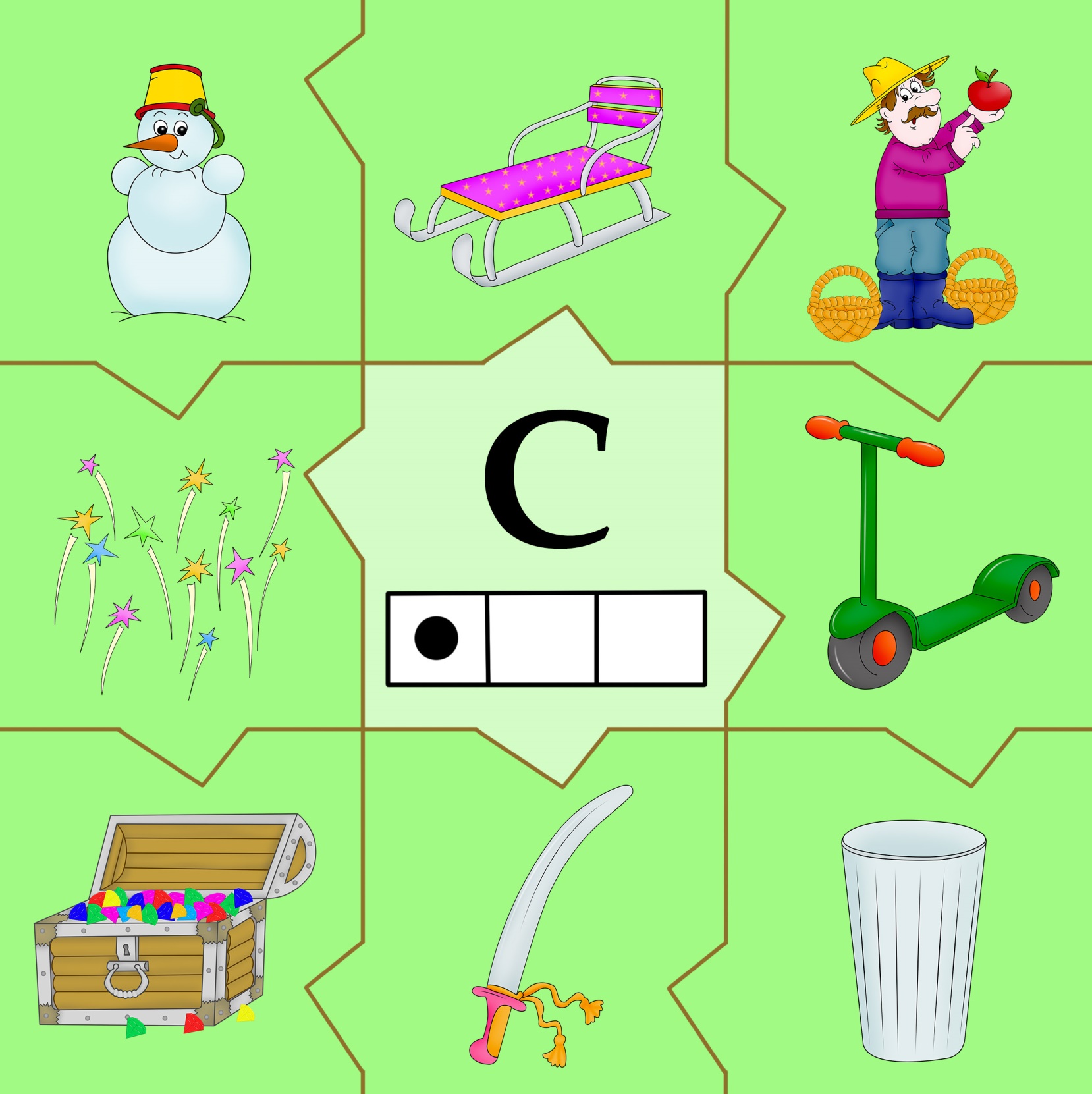 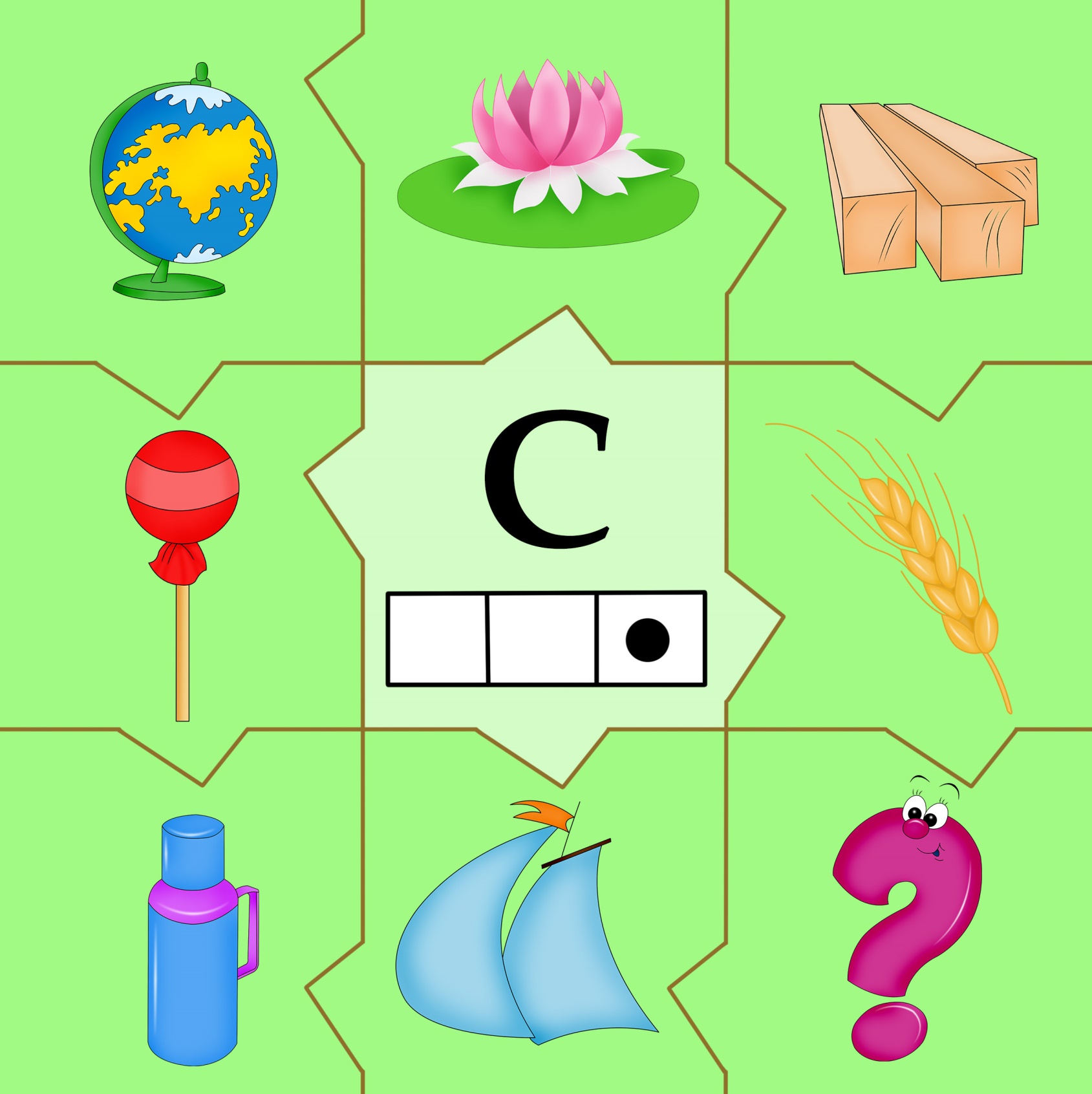 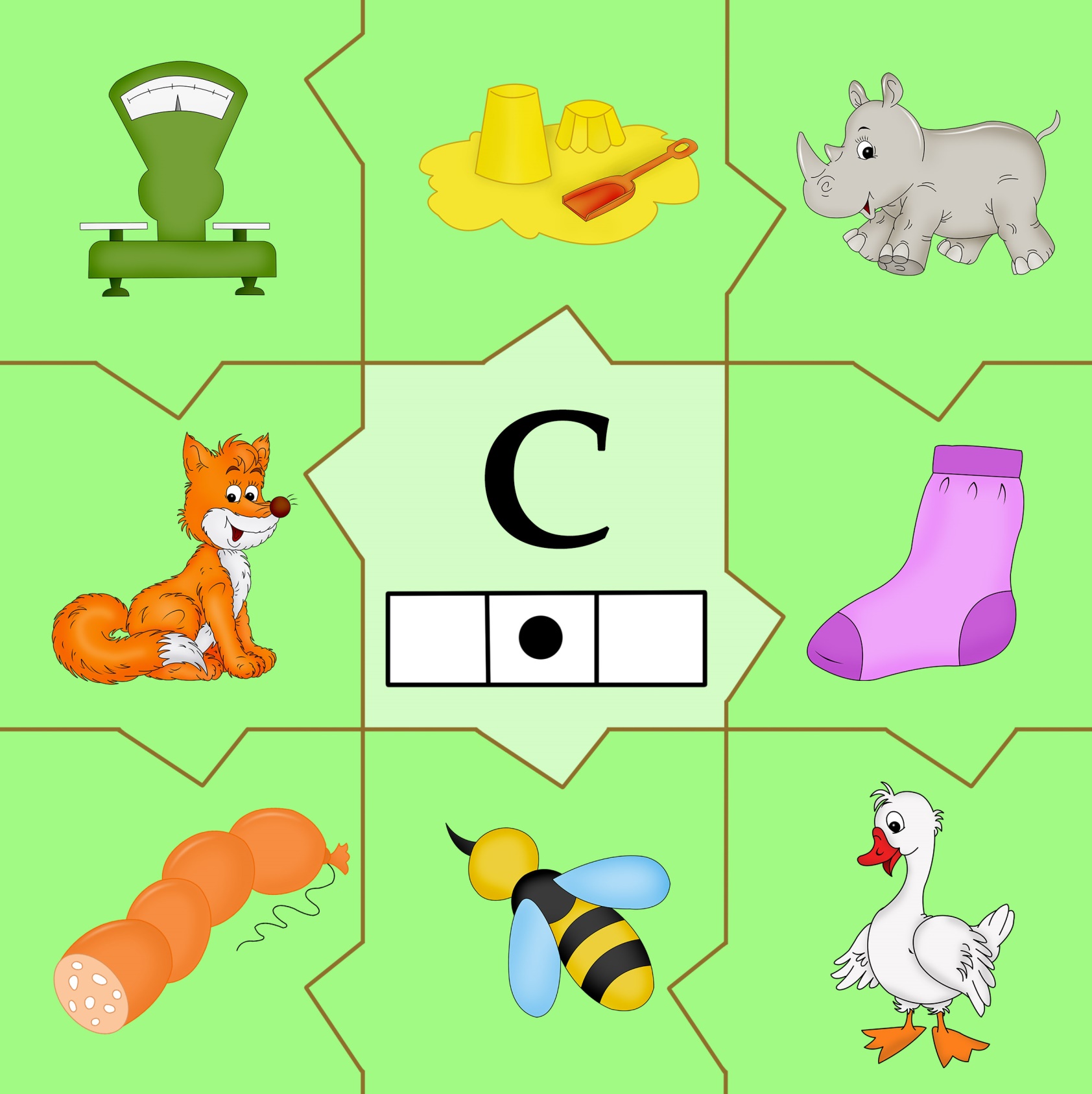 